Personal Fitness/Health Combo - Textbook Checkout Formhttps://forms.office.com/Pages/ResponsePage.aspx?id=-x3OL5-ROEmquMR_D8kYLQxdfkxjF_NAq1OnDwxu32xUNU40WEZYVFFVWk04VEQwQURMSVlXVE5RWS4u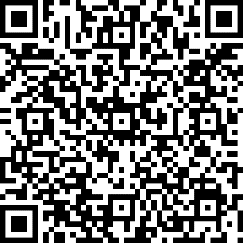 Personal Fitness/Health Combo - Pre-Exercise Questionnaire Formhttps://forms.office.com/Pages/ResponsePage.aspx?id=-x3OL5-ROEmquMR_D8kYLQxdfkxjF_NAq1OnDwxu32xUOUs2REJVQUw4UkgzV1o4MjZDWk5LWkZXRi4u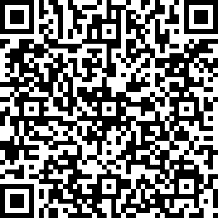 Personal Fitness/Health Combo - FitnessGram Entry Formhttps://forms.office.com/Pages/ResponsePage.aspx?id=-x3OL5-ROEmquMR_D8kYLQxdfkxjF_NAq1OnDwxu32xUQUwyMjdDTzg1RUZROU9UQkZDQkNBQTVYRi4u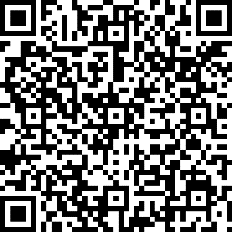 Personal Fitness/Health Combo - Workout Reflection1 form per workout 2 forms-weekhttps://forms.office.com/Pages/ResponsePage.aspx?id=-x3OL5-ROEmquMR_D8kYLQxdfkxjF_NAq1OnDwxu32xUOVg1SkFHUDVVM1paV1g3MFA1UE9UWUk5QS4u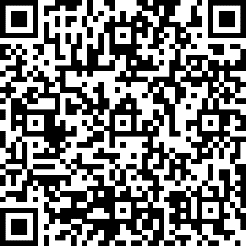 